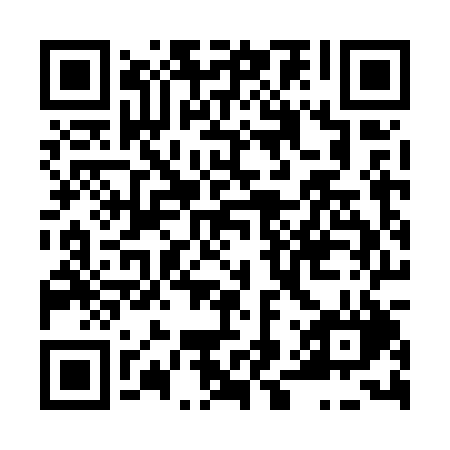 Prayer times for Bolebor, Czech RepublicWed 1 May 2024 - Fri 31 May 2024High Latitude Method: Angle Based RulePrayer Calculation Method: Muslim World LeagueAsar Calculation Method: HanafiPrayer times provided by https://www.salahtimes.comDateDayFajrSunriseDhuhrAsrMaghribIsha1Wed3:175:401:036:108:2710:402Thu3:145:391:036:118:2910:433Fri3:115:371:036:118:3010:464Sat3:075:351:036:128:3210:495Sun3:045:331:036:138:3310:526Mon3:015:321:036:148:3510:557Tue2:575:301:036:158:3710:588Wed2:545:281:036:168:3811:019Thu2:505:271:036:178:4011:0410Fri2:485:251:036:188:4111:0711Sat2:475:241:036:198:4311:1012Sun2:475:221:036:208:4411:1113Mon2:465:211:036:218:4511:1114Tue2:465:191:036:218:4711:1215Wed2:455:181:036:228:4811:1316Thu2:445:161:036:238:5011:1317Fri2:445:151:036:248:5111:1418Sat2:435:141:036:258:5311:1519Sun2:435:121:036:268:5411:1520Mon2:425:111:036:268:5511:1621Tue2:425:101:036:278:5711:1622Wed2:425:091:036:288:5811:1723Thu2:415:081:036:298:5911:1824Fri2:415:071:036:299:0111:1825Sat2:405:061:036:309:0211:1926Sun2:405:041:036:319:0311:1927Mon2:405:041:046:329:0411:2028Tue2:395:031:046:329:0511:2129Wed2:395:021:046:339:0611:2130Thu2:395:011:046:349:0811:2231Fri2:395:001:046:349:0911:22